Attachment A: Letter of Intent Template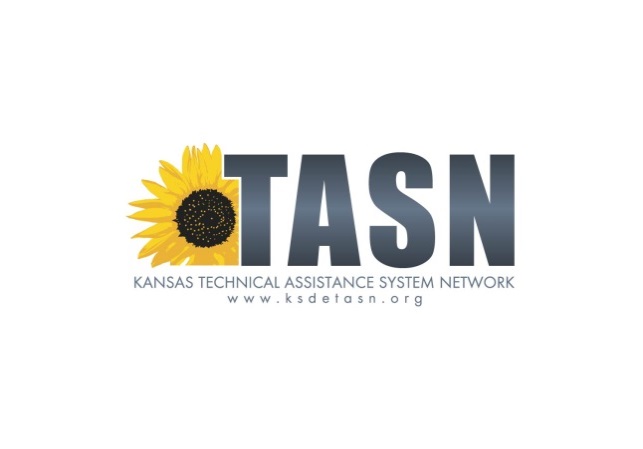 Letter of Intent to Submit a TASN Proposal KSDE is requesting prospective applicants’ “Letter of Intent to Submit a Proposal “by Monday, June 16, 2014.  Letters may be faxed to 785-291-3791 or emailed to criley @ksde.org. Date:To:	Colleen Riley	State Director of Early Childhood, Special Education, Title ServicesRE:	KSDE Submission of a TASN 2.0 Request for ProposalThis is to advise you that 						 (name of lead agency) intends to apply for a Request for Proposal under the Individuals with Disabilities Education Act Program.  The project we propose to develop and implement is for the 				 (insert name of priority).Potential contractual partners may be 						 (list name of agencies and/or individuals).We understand this Letter of Intent may be rescinded at any time before the submission due date.  We will advise KSDE if we decide not to compete for a KSDE TASN Request for Proposal.Signature of Lead Agency RepresentativeName and Title of Lead Agency RepresentativeAddressTelephone Number (s)Email Address